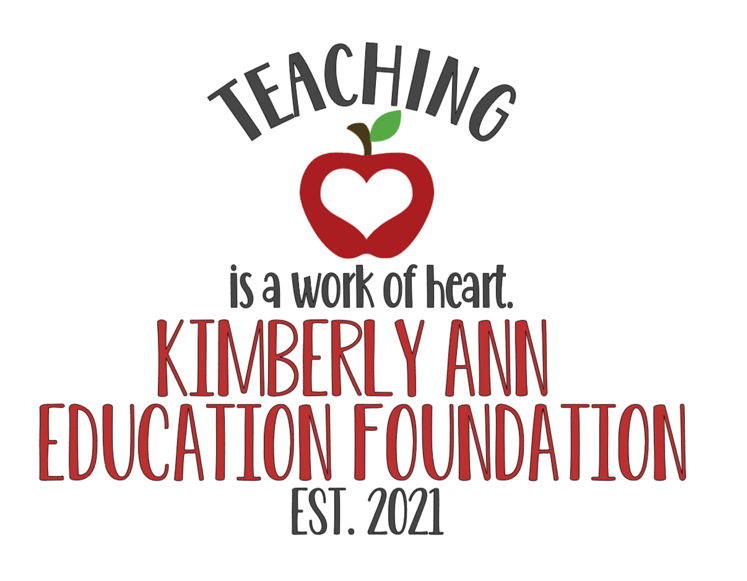 Continuing a Legacy Scholarship Name ________________________________________________________________Address ______________________________________________________________Phone # _________________________		Date of Birth _____________________Weighted GPA ___________________           Class Rank ______________________ACT Score_______________________		SAT Score _______________________Name of College/University you plan to attend: _______________________________Have you been accepted:	Yes _______	No ________Intended Major: ________________________________________________________Academic Awards, Honors (Years Received)School Activities (Years Involved)Community ActivitiesEmploymentAthletic ActivitiesFuture plans/goals Essay Question In 800 words or less tell us about someone significant in your life that you have lost that impacted you along your journey. How that changed you, your journey through the process and what inspired to keep moving forward toward your future goals. 